SPACE COAST RUNNERS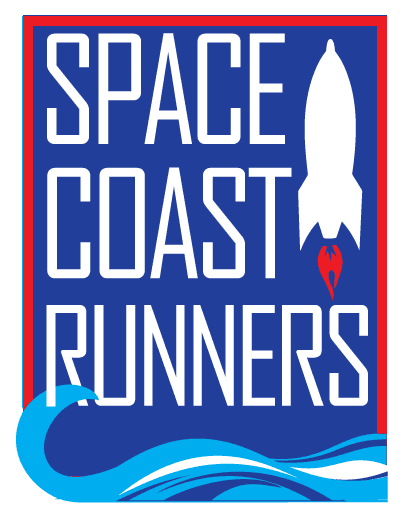 MINUTES OF March 2022 BOARD MEETINGFull Board Meeting - 7:00 PM EST – In Person MeetingKeller Williams Suntree OfficeMonday Mar. 21, 2022Board Members / Officers Present: Debbie Wells (President), Caeley Looney (Vice President), Paul Boucher (Treasurer), Marisa Flint, Brittany Struefort, Donna Arnister, Stephen Bernstein, Rachel Weeks, Kayla Cain, Kelly Kervin, Bambi SweeneyPresent Virtually: Steve HebertAbsent: Terry Ryan (Secretary), Kim DelTorchioMeeting called to order at 7:04 pmReview of Februrary Meeting Minutes – Debbie for Terry: MTA by Stephen B, 2nd by Donna. Approved.Treasurer’s Report - PaulCash balance as of Feb 28, 2022, was $128,504 which was comprised of $ 76,404 Operating and $52,099 Savings balances. Net Income for February was $4,824.Income change was $4,824 comprised of: $1,507 from memberships, $2016 from Product Sales, and $5,115 was generated from the SCR Spring Training Camp.Expense change was $3,759 comprised of: $2,765 for Operations, $127 for Socials, and $816 for SCR Training Camp. Check will be going out for the SCR Training Camp in MarchIf you have not been reimbursed for any expense, please advise Paul. This would include bills for the convention and for the Masters Team.Our budget numbers will be jumping around until JuneMTA Stephen, 2nd by , AcceptedSponsors Update –CaeleyFinalizing the 2022-2023 Sponsor Levels.Stephen indicated Water’s Edge is still interested in sponsorship. He suggested raising the levels.Caeley indicated that we did a good job this year for presenting sponsors. The Youth Series is the only area that we had only one sponsor. Brittany indicated that the track fees are going up so we will need more money for the Youth Series. This will come from an increased sponsorship or getting more at current rates.Debbie suggested the following increased levels: $1,500, $1,000, $500, and $250.Or, we should work with current sponsors about a stronger relationship and more money.Caeley says that communication with the sponsors has been a struggle, they simply do not reply. Brittany agrees but says that other organizations have been asking her about sponsorship opportunities.Stephen motions the change of the levels to $1,500, 1000, 500, and 200. Rachel 2nd. Approved.Youth Series levels are currently $500, 250, 150 and 50. Brittany states that maybe we don’t need that many levels. Caeley motions to have 2 presenting sponsors at $500 each and one track star sponsor at $50. Donna 2nd. Approved.Racing Team sponsorship will be discussed during the race team section of meeting.Upcoming Events – DebbieSelf Defense R.E.A.D.Y. Program – Addison Community Room, 5:30PM on 3/24Downtown Melbourne 5K – Eau Gallie, 7:30AM on 3/26; Space Coast Classic 15K/2miler – Quest Elementary on 4/10; Corporate 5K – Melbourne Airport on 4/14; Youth Series #6 – Satellite Beach HS at 9AM on 4/23April board meeting will take place 4/18 at the Keller Williams office located at 6904 N. Wickham Rd, Melbourne at 7PM. April NFR dates are in the calendar. Special Topic – Diversity, Equality and Inclusion – DebbieWe need help to identify and connect with underrepresented groupsPlan to hold listening sessionRace Sponsorships from SCR: Proposal to sponsor both the Super Hero and the Duo Dash for $500 each. There was discussion about supporting our signature races and the fact that we have built into our budget an amount for supporting charities. We discussed the need to have clear direction on which charities we support going forward. Discussion about supporting the races that apply but do not get into our race series.Stephen motions that for the 2022-2023 season we have a committee that will set the standards for charitable contributions. Caeley 2nd. Approved.Donna motions that we give $500 to each the Super Hero and Duo Dash races. Stephen 2nd. Approved.Debbie talked about a diversity discussion that was held at the RRCA convention and shared idea to have a race director social so we can all share ideas about important topics and how we can expand our reach in our communities. There was also discussion about race insurance.SCR Race Team Updates – Rachel/CaeleyDiscussed the Racing Team and Ambassador Team Proposals. All agreed to raise the minimum age to 18 for both teams.Discussed having a Youth Running Team so kids can still run due to minimum age on next year’s racing team. This team would be for 12-18 year old.Rachel will make edits and email out for a vote. She will make a youth team proposal.Race and Ambassador Teams will have the same sponsorship prospectus.Chuck Wagon 5K participation was at 56%Rachel will be out of town for the Melbourne 5K, Caeley will be present. Debbie will bring tent, Brittany will bring all merchandise and supplies. Tent set up is at 6:45 AM and picture will be taken at 7:30AM.Space Coast Classic – BrittanyReviewed packet.Still needs 13 more course marshals. Also indicated online registrations have been slow.Ops Director Report – BrittanyGolden Shoe/Hall of Fame/Lifetime Achievement – read about these on the website prior to next months meetingMembership report – 4 new family members. Between Jan and Feb there were 108 members that did not renew. We need to discuss why this is happening.Retail- New visor is a hit! Shoutout to Kelly for her hard work staffing the tent and sales! SCC will be selling retail. We raised the price on shipping from $5 to $6Board of Directors nominees: We put out a notice stating that we are collecting nominations for the BOD since in the past, no one knew about it until elections were online. Debbie will be at SCC tent to talk to people about joining the BOD.Training Camp – Spring/ Summer camp planning, got recent workshop feedback.Corporate 5K – Jeff Gleacher is leader. We have 13 people signed up so far and the tent has been reserved.Committee ReportsSocial Committee – Debbie and Brittany for Terry  Pub Runs next up is at Long Doggers on Viera Blvd, Rockledge, on 3/24 at 6:30pm. April will be at the Village Idiot, Cocoa Village on 4/13 at 6PM.Celebration Night will be May 1st at Wickham Park. Brittany and Rachel will be leads. Will need Carol Ball and her helpers to sell raffle tickets.Summer social on June 5th at Intracoastal Brewery from 1-4pm.Next social committee meeting will be April 18, 2022 at 6:00PM at Charlie and Jakes.Race Committee – Kelly Chuck Wagon 5K had no complaintsRan All Races prize for next year will be a backpack.Investing in better prizes for ROY series to compete with other series such as the Vero Beach, Track Shack, Running Zone series. Kelly will work on a budget with Paul and will discuss proposal and vote at the April meeting.Next race committee meeting will be April 11 at 6PM at Pizza GalleryNewsletter – Nothing to ReportNeighborhood Fun Runs – Brittany for TerryApril – Rockledge – Joe K and Terry, dates are in calendarYouth Series – DonnaNext is April 23 at Satellite HS track. Asking the racing team to join and helpNext year’s youth series has 4 out of 6 confirmed.There will be further discussion about the Youth Series after Rachel has the Youth Racing team proposal completed.Debbie discussed the need for anyone who volunteers at the Youth Series to take a special training course “SafeSport Training”Discussion about having another youth race series that would fill the gap between our current Youth Series and The ROY series. Donna and Debbie will look into the RRCA guidelines concerning what ages run what distances in order to consider including 1 and 2 miler races.Donna will finalize awards and will look into other school possibilities.Masters Team – DebbieSenior Games Team- support for Nationals in May 2022. Qualifiers in 2019, 2020 and 2021 will be eligible. The Hotel has been identified. Payments to the participants are in the works.Celebration Night – Brittany and Rachel will be leads. Wickham Park, June 1st.15 raffle prizes to date, looking into catering options.ROY Calculator– Steve HThank you very much for your hard work!ROY Race Tent Support – Kelly will be volunteer againScholarship Committee – Marisa/SteveScholarship Selections – Jordan Bennard is the 1st place winner. He is the first person who isn’t on a cross country team. Jessica Pitt is 2nd place winner. We will invite these 2 to the Celebration night so they can read their essays. Debbie motions to accept the winners, Stephen 2nd. Approved.Budget Committee – PaulNothing to sharePresident’s Report – DebbieWater on River Road to move North on May 1. We have purchased new coolers and stools for another team member and replacements and purchased additional Gatorade. We are talking to the Sheriff and Police as a heads up that we are going North in May.BCSO runner safety class is scheduled for 3/24RRCA Convention Participation – March 18/19 – Overview of key items were: Cyber liability and Insurance Youth Program Ideas such as RBO, Chicago Free 5K/1mile races Inclusivity talk by Mikah “Breaking 3 hour” documentary that maybe we host a viewing Race Results weekly subscriptionBrevard Race Director Connect Forum – Race CommitteeVolunteer recruitment – Need a person that would manage volunteer recruiting. When mentioning board elections, mention we need people for volunteer recruiting and the newsletter.Staying Mentally and Physically Fit went really wellLucky Duck Fun Run – 66 people participated, great for next yearViera Wetlands Fun Run and Hot and Humid Fun Runs – need someone to lead each. Brittany is not allowed to lead any of these due to insurance reasons.Board Elections – nominate others to the board.New Business – Debbie - Next meeting will be April 18, 2022 at 7PM in the same location as tonight.Motion to Adjourn Meeting – Stephen B/Kelly 2nd. Meeting adjourned at 9:01 PM.